   «05» август, 2020 йыл                             № 46              «05»  августа  2020 года                         « О внесении изменений и дополнений в Постановление от 13 декабря 2019 года № 86 « Об утверждении Порядка администрирования доходов бюджета Сельского поселения Саитбабинский сельсовет муниципального района Гафурийский район Республики Башкортостан, администрируемых Администрацией сельского поселения Саитбабинский сельсовет муниципального района Гафурийский район Республики Башкортостан»В связи с изменениями внесенными в приказ МФ РФ от 06.06.2019г. №85н,    Администрация сельского поселения Саитбабинский сельсовет муниципального района Гафурийский район Республики Башкортостан постановляет:      1.Внести изменения в постановление от 13.12.2019 г. № 86 «Об утверждении Порядка администрирования доходов бюджета Сельского поселения Саитбабинский сельсовет муниципального района Гафурийский район Республики Башкортостан, администрируемых Администрацией сельского поселения Саитбабинский сельсовет муниципального района Гафурийский район Республики Башкортостан»:   - исключить код бюджетной классификации:     2.Контроль за исполнением настоящего постановления оставляю за собой.     3.Настоящее постановление вступает в силу со дня его подписания.Глава сельского поселения:                                 В.С. Кунафин    БАШҠОРТОСТАН РЕСПУБЛИКАҺЫҒАФУРИ РАЙОНЫ МУНИЦИПАЛЬ РАЙОНЫНЫҢСӘЙЕТБАБА АУЫЛСОВЕТЫ АУЫЛ БИЛӘМӘҺЕХАКИМИӘТЕБАШҠОРТОСТАН РЕСПУБЛИКАҺЫҒАФУРИ РАЙОНЫ МУНИЦИПАЛЬ РАЙОНЫНЫҢСӘЙЕТБАБА АУЫЛСОВЕТЫ АУЫЛ БИЛӘМӘҺЕХАКИМИӘТЕ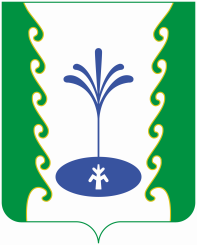 АДМИНИСТРАЦИЯСЕЛЬСКОГО ПОСЕЛЕНИЯСАИТБАБИНСКИЙ СЕЛЬСОВЕТМУНИЦИПАЛЬНОГО РАЙОНА ГАФУРИЙСКИЙ РАЙОНРЕСПУБЛИКИ БАШКОРТОСТАНАДМИНИСТРАЦИЯСЕЛЬСКОГО ПОСЕЛЕНИЯСАИТБАБИНСКИЙ СЕЛЬСОВЕТМУНИЦИПАЛЬНОГО РАЙОНА ГАФУРИЙСКИЙ РАЙОНРЕСПУБЛИКИ БАШКОРТОСТАН               КАРАР               КАРАРПОСТАНОВЛЕНИЕПОСТАНОВЛЕНИЕ7911 08 04020 01 4000 110Государственная пошлина за совершение нотариальных действий должностными лицами органов местного самоуправления, уполномоченными в соответствии с законодательными актами Российской Федерации на совершение нотариальных действий (прочие поступления)